La Universidad del Atlántico acatando lo establecido en la Ley 1581 de 2012 y en el Decreto 1377 de 2013, con relación a la protección de datos personales, define en la Resolución Rectoral No. 001425 del 9 de agosto 2016, su Política de Tratamiento de Datos Personales, y en cumplimiento de la misma se solicita la autorización para el tratamiento y uso de sus datos personales, con fines informativos. Para mayor información podrá consultar la política en la página web: www.uniatlantico.edu.co. Autorizo:   SÍ_____     NO_____  							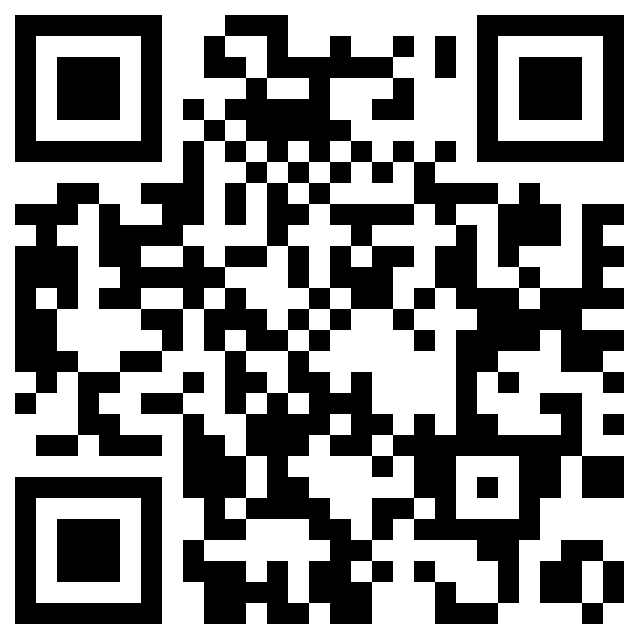 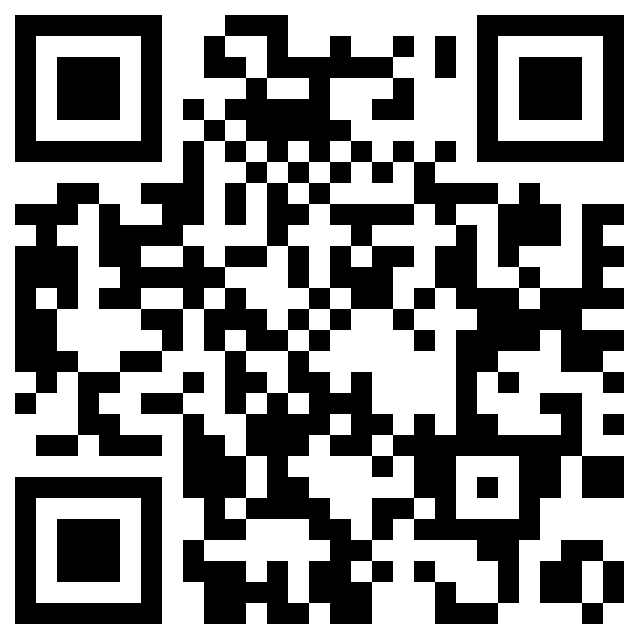 Marque con un X la Línea estratégica relacionada a su intervención L1 - Formación Académica IntegralMarque con un X la Línea estratégica relacionada a su intervención L2 - Investigación y Redes de conocimiento para el desarrollo de la sociedadMarque con un X la Línea estratégica relacionada a su intervención L3 - Impacto regional, nacional e internacional desde la extensión y proyección socialMarque con un X la Línea estratégica relacionada a su intervención L4 - Bienestar Universitario, Salud mental positiva, Inclusión y Democracia.Marque con un X la Línea estratégica relacionada a su intervención L5 - Modernización de la Gestión Administrativa 